Приложение №1 к Публичной офертео заключении агентского договора по оказанию на базе филиалов государственного автономного учреждения Республики Дагестан «Многофункциональный центр предоставления государственных и муниципальных услуг в Республике Дагестан» услуги:(прием заявок на оказание услуг по продаже и подключению  контрольно-кассовой техники субъектам малого и среднего предпринимательства).Перечень услуг:Прием заявок на оказание услуг по продаже и подключению  контрольно-кассовой техники субъектам малого и среднего предпринимательства;Приложение №2 к Публичной офертео заключении агентского договора по оказанию на базе филиалов государственного автономного учреждения Республики Дагестан «Многофункциональный центр предоставления государственных и муниципальных услуг в Республике Дагестан» услуги:(прием заявок на оказание услуг по продаже и подключению  контрольно-кассовой техники субъектам малого и среднего предпринимательства).Ответ на публичную офертуна заключение агентского договора, по оказанию услуг юридическим лицам, индивидуальным предпринимателям в филиалах ГАУ РД «МФЦ в РД» на территории Республики Дагестан:(прием заявок на оказание услуг по продаже и подключению  контрольно-кассовой техники субъектам малого и среднего предпринимательства)(наименование организации)Сведения об организации:а) Полное наименование организации (на основании учредительных документов)______________________________________________________________________в) Место нахождения: _______________________________________________________________________г) Почтовый адрес:_______________________________________________________________________д) Контактные телефоны:_______________________________________________________________________е) Контактные лица:______________________________________________________________________________ж) Адрес электронной почты (при наличии):______________________________________________________________________________Изучив настоящую Оферту, на условиях, изложенных в такой Оферте и приложении к ней____________________________________________________________________________________________________________________________________________________________ (наименование организации) в лице:__________________________________________________________________________________________________________________________(должность руководителя Ф.И.О.)настоящим ответом подтверждает полное и безоговорочное согласие с условиями Оферты, опубликованной на официальном сайте ГАУ РД «МФЦ в РД» - www.mfcrd.ru готовность заключения агентского договора, по оказанию услуг юридическим лицам и индивидуальным предпринимателям в филиалах ГАУ РД «МФЦ в РД» на территории Республики Дагестан: прием заявок на оказание услуг по продаже и подключению  контрольно-кассовой техники субъектам малого и среднего предпринимательства.__________________________________________________________________(Должность, Ф.И.О., подпись)                      м.п.Дата: «____»___________2018г.Приложение №3 к Публичной офертео заключении агентского договора по оказанию на базе филиалов государственного автономного учреждения Республики Дагестан «Многофункциональный центр предоставления государственных и муниципальных услуг в Республике Дагестан» услуги:(прием заявок на оказание услуг по продаже и подключению  контрольно-кассовой техники субъектам малого и среднего предпринимательства).АГЕНТСКИЙ ДОГОВОР №____г. Махачкала                           			      	   	         «__» ______________ г.Государственное автономное учреждение Республики Дагестан «Многофункциональный центр предоставления государственных и муниципальных услуг в Республике Дагестан», именуемое в дальнейшем "Агент", в лице директора Арсланалиева Магомедэмина Исамагомедовича действующего на основании Устава, именуемый в дальнейшем «Агент» и_________________________________________________, именуем__ в дальнейшем «Принципал», в лице _________________________, действующ___ на основании ____________________________, заключили настоящий Договор о нижеследующем.1. ПРЕДМЕТ ДОГОВОРА1.1.	В соответствии с Договором Принципал поручает, а Агент принимает на себя обязательство совершать от своего имени, но за счет Принципала действия по привлечению юридических лиц и индивидуальных предпринимателей (далее по тексту Договора также — «клиент»)  к заключению с Принципалом договоров  по услуге, указанной в приложении 1 к настоящему договору.За оказание вышеуказанных услуг Принципал обязуется выплатить Агенту вознаграждение в соответствии с условиями настоящего Договора.1.2. Поручение считается выполненным, в случае если клиент в соответствии с пунктом 1.1. настоящего Договора, вступили с Агентом в договорные отношения по оказанию услуг Принципала, и Агент передал (направил) в течение 2-х рабочих дней Принципалу соответствующую заявку на оказание услуги указанной в приложении 1 к настоящему договору.2. ПРАВА И ОБЯЗАННОСТИ СТОРОН2.1. Агент обязуется:2.1.1. В соответствии с поручением Принципала осуществлять поиск потенциальных клиентов Принципала, проводить с ними переговоры с целью вступления последних в договорные отношения с Агентом по оказанию услуг Принципала.2.1.2. При проведении переговоров предоставлять юридическим лицам, в том числе индивидуальным предпринимателям, в полном объеме информацию о деятельности Принципала, о квалификации и специализации сотрудников Принципала, о стоимости услуг Принципала, а также иную предоставленную Принципалом информацию.2.1.3. Осуществлять прием заявок от клиентов на оказание услуг Принципала.2.1.4. По требованию Принципала предоставлять ему сведения о ходе исполнения настоящего Договора, о количестве юридических лиц, в том числе индивидуальных предпринимателей, обратившихся к нему за предоставлением информации о Принципале.2.1.5. В течение двух рабочих дней с момента приема заявок на оказание услуг Принципала от юридических лиц, в том числе индивидуальных предпринимателей, передавать Принципалу в электронном виде заявки на исполнение услуг, указанных в Приложении №1 к настоящему договору и необходимую для исполнения услуги информацию о юридических лицах и индивидуальных предпринимателях являющихся заказчиками услуг Принципала.2.1.6. В течение 10 (десяти) дней после окончания очередного месяца предоставлять Принципалу отчеты в виде актов оказанных услуг согласно приложению № 2 к настоящему договору (далее по тексту Договора — «Акты оказанных услуг»).2.1.7. Выполнять иные обязательства, предусмотренные действующим законодательством Российской Федерации.2.2. Принципал обязуется:2.2.1. Предоставить в течение 5 (пять) рабочих дней с момента подписания настоящего Договора Агенту достоверные сведения об условиях обслуживания клиентов Принципалом, необходимые для выполнения настоящего Договора.2.2.2. Безотлагательно рассматривать и, в случае принятия, подписывать Акты оказанных услуг Агента.В случае если у Принципала имеются возражения по Акту оказанных услуг Агента, он должен в течение З (трех) дней со дня получения Акта оказанных услуг сообщить о них Агенту. В противном случае Акт оказанных услуг считается принятым Принципалом.2.2.3. Выплачивать Агенту вознаграждение в размере, порядке и на условиях, установленных настоящим Договором.2.2.4. Добросовестно, в установленные сроки и в полном объеме оказывать услуги, указанные в приложении к настоящему Договору. 2.2.5. Возместить в полном объеме все расходы Агента, понесенные Агентом вследствие недобросовестного, неполного и (или) несвоевременного выполнения Принципалом услуг, согласно условиям, заключенных Агентом с гражданами или организациями договоров на выполнение услуг, оказываемых Принципалом.2.2.6. Выполнять иные обязанности, предусмотренные законодательством Российской Федерации.З. АГЕНТСКОЕ ВОЗНАГРАЖДЕНИЕ И ПОРЯДОК ЕГО ВЫПЛАТЫЗа заключение договоров на оказание услуг Принципала по настоящему Договору Принципал выплачивает Агенту вознаграждение в размере 1500 (тысяча пятьсот) рублей.Принципал уплачивает обусловленное настоящим Договором агентское вознаграждение Агенту не позднее 5 (пяти) банковских дней с даты подписания Акта обеими Сторонами.Общая сумма вознаграждения по настоящему Договору не может превышать 10 000 000 (десять миллионов) рублей 00 копеек, без учета НДС, и не подлежит выплате сверх данной суммы Агенту, даже если количество состоявшихся сделок будет достаточно для выплаты Агенту вознаграждения сверх 10 000 000 (десяти миллионов) рублей 00 копеек, без учета НДС.Расходы, понесенные Агентом в связи с исполнением Договора, компенсируются за счет агентского вознаграждения и отдельно не оплачиваются.Оплата производится в безналичной форме в валюте Российской Федерации путем перечисления Принципалом денежных средств на расчетный счет Агента, указанный в разделе 13 Договора.Обязательства Принципала по оплате услуг Агента считаются выполненными Принципалом с момента списания денежных средств со счета Принципала.4. ОТВЕТСТВЕННОСТЬ СТОРОН4.1. За неисполнение или ненадлежащее исполнение обязательств по настоящему Договору Стороны несут ответственность в соответствии с законодательством Российской Федерации и условиями настоящего Договора.5. ФОРС-МАЖОР5.1. Ни одна из Сторон настоящего Договора не несет ответственность перед другой Стороной за невыполнение обязательств, обусловленных обстоятельствами, возникшими вследствие непреодолимой силы, помимо воли и желания Сторон, которые нельзя предвидеть или избежать, включая объявленную или фактическую войну, гражданские волнения, эпидемии, блокаду, землетрясения, наводнения, пожары и другие стихийные бедствия.5.2. Документ, выданный соответствующим компетентным органом, является достаточным подтверждением наличия и продолжительности действия непреодолимой силы.5.3. Сторона, которая не в состоянии вследствие действия непреодолимой силы исполнять взятые на себя в соответствии в настоящим Договором обязательства, должна немедленно известить другую Сторону о препятствии и его влиянии на исполнение обязательств по Договору.6. ПОРЯДОК РАЗРЕШЕНИЯ СПОРОВ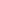 6.1. Все споры и разногласия между Сторонами, возникающие в период действия настоящего Договора, разрешаются путем переговоров.6.2. В случае не урегулирования споров и разногласий путем переговоров спор подлежит разрешению арбитражным судом в соответствии с законодательством Российской Федерации.7. СРОК ДЕЙСТВИЯ ДОГОВОРА.ИЗМЕНЕНИЕ И ПРЕКРАЩЕНИЕ ДОГОВОРА7.1. Настоящий Договор вступает в силу со дня подписания и действует до 31 декабря 2019 года. Если за тридцать дней до истечения срока действия настоящего Договора ни одна из сторон не направит другой стороне письменное уведомление о расторжении договора, договор считается пролонгированным еще на один год.7.2. Настоящий Договор может быть изменен или прекращен по письменному соглашению Сторон, а также в иных случаях, предусмотренных законодательством и настоящим Договором.ЗАКЛЮЧИТЕЛЬНЫЕ ПОЛОЖЕНИЯВо всем остальном, что не предусмотрено настоящим Договором, Стороны руководствуются законодательством Российской Федерации.Любые изменения и дополнения к настоящему Договору действительны при условии, если они совершены в письменной форме и подписаны представителями Сторон.Все уведомления и сообщения в рамках настоящего Договора должны направляться Сторонами друг другу в письменной форме. Сообщения будут считаться исполненными надлежащим образом, если они посланы заказным письмом или доставлены лично по юридическим (почтовым) адресам Сторон с получением под расписку соответствующими должностными лицами.Все договоренности по предмету настоящего Договора, достигнутые Сторонами ранее, теряют силу с момента подписания настоящего Договора.Настоящий Договор составлен в двух экземплярах, имеющих одинаковую юридическую силу, по одному экземпляру для каждой из Сторон.9. АДРЕСА И РЕКВИЗИТЫ СТОРОНПриложение N 1к Агентскому договору от "____" __________ ______ г.Перечень услуг:Прием заявок на оказание услуг по продаже и подключению  контрольно-кассовой техники субъектам малого и среднего предпринимательства;Приложение N 2к Агентскому договору от "____" __________ ______ г.АКТ СДАЧИ-ПРИЕМКИ ОКАЗАННЫХ УСЛУГГосударственное автономное учреждение Республики Дагестан «Многофункциональный центр предоставления государственных и муниципальных услуг в Республике Дагестан», именуемое в дальнейшем "Агент", в лице директора Арсланалиева Магомедэмина Исамагомедовича действующего на основании Устава составило,  настоящий Отчет о количестве принятых заявлений на оказание услуг по Агентскому договору N ____ от "___" __________ _____ г. (далее - Договор) в том, что:1. Во исполнение п. 1.1. Агентского договора N____ от "___" __________ _____ г.  Агент оказал следующие услуги:2. Сумма подлежащая перечислению Принципалу в рамках исполнения договора   _____ (__________) руб.3. Сумма вознаграждения Агента: _____ (__________) руб.Приложение №2 к Публичной офертео заключении агентского договора по оказанию на базе филиалов государственного автономного учреждения Республики Дагестан «Многофункциональный центр предоставления государственных и муниципальных услуг в Республике Дагестан» услуги:(прием заявок на оказание услуг по продаже и подключению  контрольно-кассовой техники субъектам малого и среднего предпринимательства).Перечень филиалов ГАУ РД «МФЦ в РД»Принципал:Агент:Государственное автономное учреждение Республики Дагестан «Многофункциональный центр предоставления государственных и муниципальных услуг в Республике Дагестан»ИНН/КПП: 0572004299/057101001.Место нахождения: 367000, Республика Дагестан, г. Махачкала, пр. Насрутдинова 1.Банковские реквизиты: л/сч 30036Щ33120 в УФК по РД;р/сч. 40601810100001000001 в Отделении- НБ Республики Дагестан г. Махачкала БИК 048209001Адреса для почты и связи: 367000, Республика Дагестан, г. Махачкала, пр. Наструтдинова 1.Телефон/факс: 8 (8722) 51-11-15, 55-77-99.Адрес электронной почты: info@mfcrd.ruДиректор ___________ М.И. Арсланалиев                         м.п.г. _____________"__" ________ ____ г.№ФИО заявителяНаименование услугиСтоимость услугиРезультатИтого:ПРИНЦИПАЛ:АГЕНТ:                                          ФИОМ.И.Арсланалиев________________________/______________/                м.п._______________________/________________/                        м.п.№ п/пОрганизацияАдресКоличество окон для приема документов при оказании услугКоличество окон для выдачи документов при оказании услугГрафик приема заявителей1Филиал государственного автономного учреждения Республики Дагестан  «Многофункциональный центр предоставления государственных и муниципальных услуг в Республике Дагестан» по Кулинскому району368390, Республика Дагестан, Кулинский район, село Вачи, ул. М. Гаджиева44Понедельник - Пятница
с 08.00 до 18.00, без перерыва на обедСуббота
с 09.00 до 13.00, без перерыва на обед2Филиал государственного автономного учреждения Республики Дагестан  «Многофункциональный центр предоставления государственных и муниципальных услуг в Республике Дагестан» по Левашинскому району368320, Республика Дагестан, Левашинский район, село Леваши66Понедельник - Пятница
с 08.00 до 18.00, без перерыва на обедСуббота
с 09.00 до 13.00, без перерыва на обед3Филиал государственного автономного учреждения Республики Дагестан  «Многофункциональный центр предоставления государственных и муниципальных услуг в Республике Дагестан» по Кумторкалинскому району368080, Республика Дагестан, Кумторкалинский район, село Коркмаскала, площадь Ленина55Понедельник - Пятница
с 08.00 до 18.00, без перерыва на обедСуббота
с 09.00 до 13.00, без перерыва на обед4Филиал государственного автономного учреждения Республики Дагестан  «Многофункциональный центр предоставления государственных и муниципальных услуг в Республике Дагестан» по городу Кизилюрт368050, Республика Дагестан, город Кизилюрт, улица Малагусейнова, дом 655Понедельникс 8:00 до 20:00 ч., без перерыва на обедВторник-Пятница с 08:00 до 18:00, без перерыва на обедСуббота с 9:00 до 13:00, без перерыва на обед5Филиал государственного автономного учреждения Республики Дагестан «Многофункциональный центр предоставления государственных и муниципальных услуг в Республике Дагестан» по городу Каспийск368300, Республика Дагестан, город Каспийск, улица Орджоникидзе, дом 31313Понедельник –Субботас 08.00 до 20.00, без перерыва на обед6Филиал государственного автономного учреждения Республики Дагестан  «Многофункциональный центр предоставления государственных и муниципальных услуг в Республике Дагестан» по Докузпаринскому району368750, Республика Дагестан, Докузпаринский район, село Усухчай33Понедельник - Пятница
с 08.00 до 18.00, без перерыва на обедСуббота
с 09.00 до 13.00, без перерыва на обед7Филиал государственного автономного учреждения Республики Дагестан  «Многофункциональный центр предоставления государственных и муниципальных услуг в Республике Дагестан» по Гумбетовскому району368930, Республика Дагестан, Гумбетовский район, село Мехельта33Понедельник - Пятница
с 08.00 до 18.00, без перерыва на обедСуббота
с 09.00 до 13.00, без перерыва на обед8Филиал государственного автономного учреждения Республики Дагестан  «Многофункциональный центр предоставления государственных и муниципальных услуг в Республике Дагестан» по Новолакскому району367990, Республика Дагестан, г. Махачкала, Новострой, село Новолак,55Понедельник - Пятница
с 08.00 до 18.00, без перерыва на обедСуббота
с 09.00 до 13.00, без перерыва на обед9Филиал государственного автономного учреждения Республики Дагестан  «Многофункциональный центр предоставления государственных и муниципальных услуг в Республике Дагестан» по Карабудахкентскому району368530, Республика Дагестан, Карабудахкентский район, с. Карабудахкент, ул. Джамалудин-Хаджи14.55Понедельник - Пятница
с 08.00 до 18.00, без перерыва на обедСуббота
с 09.00 до 13.00, без перерыва на обед10Филиал государственного автономного учреждения Республики Дагестан  «Многофункциональный центр предоставления государственных и муниципальных услуг в Республике Дагестан» по Магарамкентскому району368780, Республика Дагестан, Магарамкентский район, с. Магарамкент, ул. Оскара 3 а.55Понедельник - Пятница
с 08.00 до 18.00, без перерыва на обедСуббота
с 09.00 до 13.00, без перерыва на обед11Филиал государственного автономного учреждения Республики Дагестан  «Многофункциональный центр предоставления государственных и муниципальных услуг в Республике Дагестан» по Бабаюртовскому району368060, Республика Дагестан, Бабаюртовский район, с. Бабаюрт, ул. Ленина 29.55Понедельник - Пятница
с 08.00 до 18.00, без перерыва на обедСуббота
с 09.00 до 13.00, без перерыва на обед12Филиал государственного автономного учреждения Республики Дагестан  «Многофункциональный центр предоставления государственных и муниципальных услуг в Республике Дагестан» по городу Дагестанские Огни368630, Республика Дагестан, город Дагестанские Огни, ул. Луначарского 1.77Понедельникс 8:00 до 20:00 ч., без перерыва на обедВторник-Пятница с 08:00 до 18:00, без перерыва на обедСуббота с 9:00 до 13:00, без перерыва на обед13Филиал государственного автономного учреждения Республики Дагестан  «Многофункциональный центр предоставления государственных и муниципальных услуг в Республике Дагестан» по Хунзахскому району368260, Республика Дагестан, Хунзахский район, с. Хунзах, ул. Максуда Алиханова, 89 «а»44Понедельник - Пятница
с 08.00 до 18.00, без перерыва на обедСуббота
с 09.00 до 13.00, без перерыва на обед14Филиал государственного автономного учреждения Республики Дагестан  «Многофункциональный центр предоставления государственных и муниципальных услуг в Республике Дагестан» по Ахтынскому району368730, Республика Дагестан, Ахтынский район с. Ахты55Понедельник - Пятница
с 08.00 до 18.00, без перерыва на обедСуббота
с 09.00 до 13.00, без перерывана обед15Филиал государственного автономного учреждения Республики Дагестан  «Многофункциональный центр предоставления государственных и муниципальных услуг в Республике Дагестан» по Сергокалинскому району368510, Республика Дагестан, Сергокалинский район, с. Сергокала, ул. 317 Стрелковой Дивизии, 255Понедельник - Пятница
с 08.00 до 18.00, без перерыва на обедСуббота
с 09.00 до 13.00, без перерыва на обед16Филиал государственного автономного учреждения Республики Дагестан  «Многофункциональный центр предоставления государственных и муниципальных услуг в Республике Дагестан» по Ботлихскому району368971, Республика Дагестан, Ботлихский район, с. Ботлих.55Понедельник - Пятница
с 08.00 до 18.00, без перерыва на обедСуббота
с 09.00 до 13.00, без перерыва на обед17Филиал государственного автономного учреждения Республики Дагестан  «Многофункциональный центр предоставления государственных и муниципальных услуг в Республике Дагестан» по Лакскому району368360, Республика Дагестан, Лакский район, с. Кумух.33Понедельник - Пятница
с 08.00 до 18.00, без перерыва на обедСуббота
с 09.00 до 13.00, без перерыва на обед18Филиал государственного автономного учреждения Республики Дагестан  «Многофункциональный центр предоставления государственных и муниципальных услуг в Республике Дагестан» по Рутульскому району368700, Республика Дагестан, Рутульский район, с. Рутул.33Понедельник - Пятница
с 08.00 до 18.00, без перерыва на обедСуббота
с 09.00 до 13.00, без перерыва на обед19Филиал государственного автономного учреждения Республики Дагестан  «Многофункциональный центр предоставления государственных и муниципальных услуг в Республике Дагестан» по Табасаранскому району368650, Республика Дагестан, Табасаранский район, с. Хучни.55Понедельник - Пятница
с 08.00 до 18.00, без перерыва на обедСуббота
с 09.00 до 13.00, без перерыва на обед20Филиал государственного автономного учреждения Республики Дагестан  «Многофункциональный центр предоставления государственных и муниципальных услуг в Республике Дагестан» по Буйнакскому району368205, Республика Дагестан, Буйнакский район, с. Нижнее Казанище55Понедельник - Пятница
с 08.00 до 18.00, без перерыва на обедСуббота
с 09.00 до 13.00, без перерыва на обед21Филиал государственного автономного учреждения Республики Дагестан  «Многофункциональный центр предоставления государственных и муниципальных услуг в Республике Дагестан» по Кизилюртовскому району368108, Республика Дагестан, Кизилюртовский район, с. Султангиюрт, ул. Дербентская.55Понедельник - Пятница
с 08.00 до 18.00, без перерыва на обедСуббота
с 09.00 до 13.00, без перерыва на обед22Филиал государственного автономного учреждения Республики Дагестан  «Многофункциональный центр предоставления государственных и муниципальных услуг в Республике Дагестан» по Хивскому району368680, Республика Дагестан, Хивский район, с. Хив.55Понедельник - Пятница
с 08.00 до 18.00, без перерыва на обедСуббота
с 09.00 до 13.00, без перерыва на обед23Филиал государственного автономного учреждения Республики Дагестан  «Многофункциональный центр предоставления государственных и муниципальных услуг в Республике Дагестан» по Каякентскому району368560, Республика Дагестан, Каякентский район, с. Каякент55Понедельник - Пятница
с 08.00 до 18.00, без перерыва на обедСуббота
с 09.00 до 13.00, без перерыва на обед24Филиал государственного автономного учреждения Республики Дагестан  «Многофункциональный центр предоставления государственных и муниципальных услуг в Республике Дагестан» по Сулейман – Стальскомурайону368761, Республика Дагестан, Сулейман –Стальский район, с. Касумкент55Понедельник - Пятница
с 08.00 до 18.00, без перерыва на обедСуббота
с 09.00 до 13.00, без перерыва на обед25Филиал государственного автономного учреждения Республики Дагестан «Многофункциональный центр предоставления государственных и муниципальных услуг в Республике Дагестан» по Тарумовскому району368870, Республика Дагестан, Тарумовский район, с. Тарумока, площадь Победы 8 «а»1111Понедельник - Пятница
с 08.00 до 18.00, без перерыва на обедСуббота
с 09.00 до 13.00, без перерыва на обед26Филиал государственного автономного учреждения Республики Дагестан «Многофункциональный центр предоставления государственных и муниципальных услуг в Республике Дагестан» по Кировскому району г.Махачкала367990, Республика Дагестан, г.Махачкала, ул.М.Гаджиева 731818Понедельник - Пятница8:00 до 20:00 ч. без перерыва на обедСуббота с 9:00 до 20:00,без перерыва на обед27Филиал государственного автономного учреждения Республики Дагестан «Многофункциональный центр предоставления государственных и муниципальных услуг в Республике Дагестан» по городу Избербаш368502, Республика Дагестан, город Избербаш, ул. Буйнакского 109/11111Понедельникс 8:00 до 20:00 ч., без перерыва на обедВторник-Пятница с 08:00 до 18:00, без перерыва на обедСуббота с 9:00 до 13:00, без перерыва на обед28Филиал государственного автономного учреждения Республики Дагестан «Многофункциональный центр предоставления государственных и муниципальных услуг в Республике Дагестан» по городу Кизляр368830, Республика Дагестан, город Кизляр, Ленина 355Понедельник - Пятница8:00 до 18:00 ч. без перерыва на обедВторник с 08: 00 до 20:00 ч.Суббота с 9:00 до 13:00,без перерыва на обед29Филиал государственного автономного учреждения Республики Дагестан «Многофункциональный центр предоставления государственных и муниципальных услуг в Республике Дагестан» по Кизлярскому району368819, Республика Дагестан, Кизлярский район, поселок Юбилейный, ул. Досова.55Понедельник - Пятница
с 08.00 до 18.00, без перерыва на обедСуббота
с 09.00 до 13.00, без перерыва на обед30Филиал государственного автономного учреждения Республики Дагестан  «Многофункциональный центр предоставления государственных и муниципальных услуг в Республике Дагестан» по Дербентскому району, поселок Мамедкала368621, Республика Дагестан, Дербентский район, с. Мамедкала55Понедельник - Пятница
с 08.00 до 18.00, без перерыва на обедСуббота
с 09.00 до 13.00, без перерыва на обед31Филиал государственного автономного учреждения Республики Дагестан  «Многофункциональный центр предоставления государственных и муниципальных услуг в Республике Дагестан» по Дербентскому району, поселок Белиджи368615, Республика Дагестан, Дербентский район, п. Белиджи55Понедельник - Пятница
с 08.00 до 18.00, без перерыва на обедСуббота
с 09.00 до 13.00, без перерыва на обед32Филиал государственного автономного учреждения Республики Дагестан «Многофункциональный центр предоставления государственных и муниципальных услуг в Республике Дагестан» по городу Хасавюрт368050, Республика Дагестан, г. Хасавюрт, ул. Магидова 27 А2727Понедельник - Пятница8:00 до 20:00 ч. без перерыва на обедСуббота с 9:00 до 20:00,без перерыва на обед33Филиал государственного автономного учреждения Республики Дагестан «Многофункциональный центр предоставления государственных и муниципальных услуг в Республике Дагестан» по Гунибскому району368340, Республика Дагестан, Гунибский район, с. Гуниб, ул. И.Шамиля44Понедельник - Пятница
с 08.00 до 18.00, без перерыва на обедСуббота
с 09.00 до 13.00, без перерыва на обед34Филиал государственного автономного учреждения Республики Дагестан «Многофункциональный центр предоставления государственных и муниципальных услуг в Республике Дагестан» по городу Дербент368630, Республика Дагестан, город Дербент, ул. 345 Стрелковой Дивизии 82525Понедельник - Пятница8:00 до 20:00 ч. без перерыва на обедСуббота с 9:00 до 20:00,без перерыва на обед35Филиал государственного автономного учреждения Республики Дагестан «Многофункциональный центр предоставления государственных и муниципальных услуг в Республике Дагестан» по Тляратинскому району368420, Республика Дагестан, Тляратинский район, с. Тлярата55Понедельник - Пятница
с 08.00 до 18.00, без перерыва на обедСуббота
с 09.00 до 13.00, без перерыва на обед36Филиал государственного автономного учреждения Республики Дагестан «Многофункциональный центр предоставления государственных и муниципальных услуг в Республике Дагестан» по Дахадаевскому району368570, Республика Дагестан, Дахадаевский район, с. Уркарах55Понедельник - Пятница
с 08.00 до 18.00, без перерыва на обедСуббота
с 09.00 до 13.00, без перерыва на обед37Филиал государственного автономного учреждения Республики Дагестан «Многофункциональный центр предоставления государственных и муниципальных услуг в Республике Дагестан» по Хасавюртовскому району368050, Республика Дагестан, г.Хасавюрт, ул. Маяковского55Понедельник - Пятница8:00 до 20:00 ч. без перерыва на обедСуббота с 9:00 до 20:00,без перерыва на обед38Филиал государственного автономного учреждения Республики Дагестан «Многофункциональный центр предоставления государственных и муниципальных услуг в Республике Дагестан» по Курахскому району368180, Республика Дагестан, Курахский район, с. Курах33Понедельник - Пятница
с 08.00 до 18.00, без перерыва на обедСуббота
с 09.00 до 13.00, без перерыва на обед39Филиал государственного автономного учреждения Республики Дагестан «Многофункциональный центр предоставления государственных и муниципальных услуг в Республике Дагестан» по Шамильскому району368410, Республика Дагестан, Шамильский район, с. Хебда, ул. И.Шамиля 7044Понедельник - Пятница
с 08.00 до 18.00, без перерыва на обедСуббота
с 09.00 до 13.00, без перерыва на обед40Филиал государственного автономного учреждения Республики Дагестан «Многофункциональный центр предоставления государственных и муниципальных услуг в Республике Дагестан» по Бежтинскому участку367410, Республика Дагестан, Цунтинскийрайон, Бежтинский участок, с. Бежта33Понедельник - Пятница
с 08.00 до 18.00, без перерыва на обедСуббота
с 09.00 до 13.00, без перерыва на обед41Филиал государственного автономного учреждения Республики Дагестан «Многофункциональный центр предоставления государственных и муниципальных услуг в Республике Дагестан» по Кировскому району г. Махачкала367990, Республика Дагестан, г. Махачкала, пр-кт Акушинского 44 «б»88Понедельник - Пятница8:00 до 20:00 ч. без перерыва на обедСуббота с 9:00 до 20:00,без перерыва на обед42Филиал государственного автономного учреждения Республики Дагестан «Многофункциональный центр предоставления государственных и муниципальных услуг в Республике Дагестан» по Советскому  району города Махачкала367990, Республика Дагестан, г. Махачкала, ул. Хизроева 81 «г»4040Понедельник - Пятница8:00 до 20:00 ч. без перерыва на обедСуббота с 9:00 до 20:00,без перерыва на обед43Филиал государственного автономного учреждения Республики Дагестан «Многофункциональный центр предоставления государственных и муниципальных услуг в Республике Дагестан» по Ленинскому району г. Махачкала367990, Республика Дагестан, г. Махачкала, пр-кт Петра Первого 1;4040Понедельник - Пятница8:00 до 20:00 ч. без перерыва на обедСуббота с 9:00 до 20:00,без перерыва на обед44Филиал государственного автономного учреждения Республики Дагестан «Многофункциональный центр предоставления государственных и муниципальных услуг в Республике Дагестан» по Цумадинскому району368900, Республика Дагестан, Цумадинский район, с. Агвали44Понедельник - Пятница
с 08.00 до 18.00, без перерыва на обедСуббота
с 09.00 до 13.00, без перерыва на обед45Филиал государственного автономного учреждения Республики Дагестан «Многофункциональный центр предоставления государственных и муниципальных услуг в Республике Дагестан» по Унцукульскому  району368950, Республика Дагестан, Унцукульский район, п. Шамилькала55Понедельник - Пятница
с 08.00 до 18.00, без перерыва на обедСуббота
с 09.00 до 13.00, без перерыва на обед46Филиал государственного автономного учреждения Республики Дагестан «Многофункциональный центр предоставления государственных и муниципальных услуг в Республике Дагестан» по Ахвахскому  району368990, Республика Дагестан, Ахвахский район, с. Карата33Понедельник - Пятница
с 08.00 до 18.00, без перерыва на обедСуббота
с 09.00 до 13.00, без перерыва на обед47Филиал государственного автономного учреждения Республики Дагестан «Многофункциональный центр предоставления государственных и муниципальных услуг в Республике Дагестан» по Акушинскому району368280, Республика Дагестан, Акушинскийрайон, с. Акуша, местности «Кадахар»55Понедельник - Пятница
с 08.00 до 18.00, без перерыва на обедСуббота
с 09.00 до 13.00, без перерыва на обед48Филиал государственного автономного учреждения Республики Дагестан «Многофункциональный центр предоставления государственных и муниципальных услуг в Республике Дагестан» по городу Буйнакск368222, Республика Дагестан, г. Буйнакск, ул. Дж. Кумухского 67/21313Понедельник - Пятница8:00 до 20:00 ч. без перерыва на обедСуббота с 9:00 до 20:00,без перерыва на обед49Филиал государственного автономного учреждения Республики Дагестан «Многофункциональный центр предоставления государственных и муниципальных услуг в Республике Дагестан» по Чародинскому району368450, Республика Дагестан, Чародинский район, с. Цуриб33Понедельник - Пятница
с 08.00 до 18.00, без перерыва на обедСуббота
с 09.00 до 13.00, без перерыва на обед50Филиал государственного автономного учреждения Республики Дагестан «Многофункциональный центр предоставления государственных и муниципальных услуг в Республике Дагестан» по Гергебильскому району368250, Республика Дагестан, Гергебильский район, с. Гергебиль, в местности «Горкатарах».44Понедельник - Пятница
с 08.00 до 18.00, без перерыва на обедСуббота
с 09.00 до 13.00, без перерыва на обед51Филиал государственного автономного учреждения Республики Дагестан «Многофункциональный центр предоставления государственных и муниципальных услуг в Республике Дагестан» по городу Южно-Сухокумск368890, Республика Дагестан, г. Южно-Сухокумск, ул. Пионерская, 3 «а»33Понедельник - Пятница
с 08.00 до 18.00, без перерыва на обедСуббота
с 09.00 до 13.00, без перерыва на обед52Филиал государственного автономного учреждения Республики Дагестан «Многофункциональный центр предоставления государственных и муниципальных услуг в Республике Дагестан» по Цунтинскому району368412, Республика Дагестан, Цунтинский район, с.Кидеро33Понедельник - Пятница
с 08.00 до 18.00, без перерыва на обедСуббота
с 09.00 до 13.00, без перерыва на обед53Филиал государственного автономного учреждения Республики Дагестан «Многофункциональный центр предоставления государственных и муниципальных услуг в Республике Дагестан» по Агульскому району368380, Республика Дагестан, Агульский район, с.Тпиг, в местности «Багъар»33Понедельник - Пятница
с 08.00 до 18.00, без перерыва на обедСуббота
с 09.00 до 13.00, без перерыва на обед54Филиал государственного автономного учреждения Республики Дагестан «Многофункциональный центр предоставления государственных и муниципальных услуг в Республике Дагестан» по Казбековскому району368140, Республика Дагестан, Казбековский  район, с. Дылым;44Понедельник - Пятница
с 08.00 до 18.00, без перерыва на обедСуббота
с 09.00 до 13.00, без перерыва на обед55Филиал государственного автономного учреждения Республики Дагестан «Многофункциональный центр предоставления государственных и муниципальных услуг в Республике Дагестан» по Кайтагскому району368590, Республика Дагестан, Кайтагский район, с. Маджалис, возле здания  «Военкомат»;44Понедельник - Пятница
с 08.00 до 18.00, без перерыва на обедСуббота
с 09.00 до 13.00, без перерыва на обед56Филиал государственного автономного учреждения Республики Дагестан «Многофункциональный центр предоставления государственных и муниципальных услуг в Республике Дагестан» по Ногайскому району368850, Республика Дагестан, Ногайский  район, с. Терекли-Мектеб55Понедельник - Пятница
с 08.00 до 18.00, без перерыва на обедСуббота
с 09.00 до 13.00, без перерыва на обед